31.03.2020г.Тема урока : ОТБЕНЗИНИВАНИЕ  ГАЗА –основной технологический процесс  ГПЗПлан ЛЕКЦИЯ : Классификация способов отбензинивания и их краткая характеристикаДомашнее задание  (проверочный тест выполнить до конца дня 01.04.2020)В зависимости от объемов перерабатываемого нефтяного газа, содержания в этом газе целевых компонентов, заданной глубины извлечения целевых компонентов, а также от местных промысловых условий и других факторов применяют четыре способа отбензинивания:компрессионный,низкотемпературные конденсация и ректификация,абсорбционный,адсорбционный.Компрессионный способ отбензинивания. Основан на сжатии и последующем охлаждении газа в воздушных и водяных холодильниках; при этом некоторая часть тяжелых углеводородов и паров воды, входящих в состав газа, конденсируется, а затем отделяется в сепараторах.Компрессионный способ отбензинивания нефтяного газа основан на процессах сжатия смесей углеводородных газов в компрессорах и последующего охлаждения этих смесей в воздушных или водяных холодильниках, в результате чего часть газа конденсируется.На трехступенчатой установке компрессионного отбензинивания «жирного» газа, оснащенной поршневыми компрессорами  сырой газ под давлением 0,05—0,15 МПа поступает в приемный аккумулятор, в котором оседают капли нефти (если газ поступает непосредственно из промысловых сепарационных установок), компрессорного масла (при подаче газа на установку промысловыми компрессорными станциями), сконденсировавшиеся тяжелые углеводороды, вода, а также механические примеси. В качестве аккумуляторов применяют горизонтальные емкости с отбойными сетками, в которых скорость движения газа не превышает 0,3 м/с, он также служит буферной емкостью для устранения пульсации газа, вызываемой работой поршневых компрессоров.Конденсат, выпавший в приемном аккумуляторе, стекает в сборную подземную емкость . Он состоит в основном из тяжелых углеводородов (Сб+высшие), имеет темно-желтый цвет и обычно загрязнен нефтью или компрессорным маслом, от которых может быть освобожден только перегонкой. Для этого в схему установки включена периодически работающая отпарная колонна , имеющая несколько барботажных тарелок. Конденсат закачивают в колонну через теплообменник.В нижней части колонна оборудована паровым подогревателем. Отпаренный бензин с верха колонны отводится через теплообменник, холодильник  в рефлюксную емкость . Оттуда часть бензина подают в качестве орошения колонны , а избыточную часть закачивают в емкость . Неиспарившийся остаток смешивается с отработанным маслом, отходящим из маслоотделителей, и направляется в сборную емкость В технологических схемах газоперерабатывающих заводов, построенных в последние годы, конденсат, выпавший в приемном аккумуляторе, а также после I ступени сжатия, обычно откачивают в товарные парки для смешения с сырой нефтью. Наибольшее количество конденсата выпадает после III ступени сжатия.Компрессионный бензин, получаемый на некоторых заводах, например, на Туймазинском, Шкаповском и др., содержит сернистые соединения, и поэтому его перед подачей на газофракционирование подвергают щелочной очистке.Пропускная способность компрессионной газоотбензинивающей установки обусловлена производительностью компрессоров и остального оборудования, временем их полезной работы с учетом времени планово-предупредительных ремонтов.Степень отбензинивания газа зависит от его состава, давления нагнетания и температуры сжатого газа после охлаждения. Чем выше концентрация в газе тяжелых углеводородов и чем выше давление и ниже температура, тем больше выпадает из газа компрессионного бензина. Необходимо отметить, что давление сжатия и температуру газа в цилиндрах компрессора подбирают таким образом, чтобы исключить выпадение углеводородного конденсата в цилиндрах, так как попадание жидкости в компрессор недопустимо, оно ведет к перегрузу двигателя и выходу его из строя.Давление в каждой ступени сжатия, а также другие основные показатели процесса (температура, расход газа, уровни жидкости в сепараторах) должны строго регламентироваться технологической картой, разрабатываемой на основе проектных и опытных данных. Давление на линии нагнетания последней ступени определяется в зависимости от того, какой напор необходим для подачи газа на дальнейшую переработку или потребителю.Повышение температуры газа, выходящего из холодильников, отрицательно влияет на процесс отбензинивания и работу компрессоров. Необходимо систематически контролировать температуру газа на выкидной линии, а также после холодильника на этой ступени.Если охлаждение недостаточное, что свидетельствует или о малом количестве охлаждающей воды, или об ухудшении теплообмена в связи с загрязнением теплопередающих поверхностей, или о плохом охлаждении оборотной воды в градирне, то необходимо срочно устранить возникшие неполадки.При использовании воздушных холодильников для обеспечения охлаждения до требуемой температуры в летнее время необходимо отрегулировать работу аппаратов воздушного охлаждения, так чтобы достичь максимальной производительности работы вентиляторов, герметичности диффузора и полного открытия жалюзи.В зимний период, особенно в дни сильных похолоданий, температуру газа на выходе из холодильников выдерживать не ниже 25 °С. Достигается это прикрытием жалюзи, рециркуляцией охлаждающего воздуха, отключением нескольких вентиляторов.Для охлаждения газа в концевой ступени сжатия применяют также специальные хладоагенты, такие как пропан или аммиак, холодильники которых устанавливают после воздушных или водяных холодильников. Выделившиеся в промежуточных и концевом сепараторе углеводородный конденсат и влага должны автоматически отводиться    в    сборники, так как попадание небольших количеств конденсата в цилиндры может вызвать гидравлические удары и последующую аварию.Конструкции сепараторов должны обеспечивать наиболее полное отделение от газа даже мелкодиспергированной жидкости в результате воздействия центробежных сил поверхностного натяжения.Вместимость сепараторов должна быть достаточной для сбора такого количества жидкости (включая углеводородный конденсат и воду), которая образуется в течение 0,5 ч работы компрессоров.Маслоотделители и сепараторы должны быть оборудованы устройствами, сигнализирующими об их наполнении жидкостью до критической отметки, а аварийно останавливающими — при наполнении сепараторов выше критической отметки.Все дренажные устройства и самые сепараторы должны иметь изоляцию, а дренажные клапаны, вентили и трубопроводы, кроме того, теплоспутники, там, где их нет, должен быть подведен пар для разогрева замерзших участков и арматуры.В зимнее время дренированию аппаратов должно быть уделено больше внимания, так как в морозную, ветреную погоду в дренажных вентилях вода часто замерзает, что может привести к разрыву вентилей, патрубков и к авариям. Компрессорная станция газоперерабатывающего завода  Обычно процесс компрессии газа предшествует другим способам переработки: масляной абсорбции, низкотемпературной абсорбции, низкотемпературной конденсации или низкотемпературной ректификации. Эти процессы проходят при повышенных давлениях. Компримирование газа необходимо также для дальнейшего транспортирования отбензиненного газа по магистральным трубопроводам. Поэтому в состав любого газоперерабатывающего завода входит одна или несколько компрессорных станций, объединяемых в компрессорные службы или компрессорные цехи.В состав компрессорной станции входят:машинный зал с технологическими компрессорами;системы циркуляции и охлаждения умягченной воды (системы закрытых циклов);блок охлаждения и сепарации газа;отделение пусковых воздушных компрессоров;блок регенерации отработанных масел и т. д.Все эти объекты связаны с компрессорной станцией технологическими трубопроводами.На отечественных газоперерабатывающих заводах производительностью по газу в пределах 0,5—1 млрд. м3/год наибольшее применение получили газомоторные поршневые компрессоры 10ГК и 10ГКН. Компрессионный способ как самостоятельный применяют крайне редко и только для отбензинивания очень «жирных» газов с содержанием СзНз+высшие от 1000 г/м3 и выше. Этот способ не обеспечивает достаточной глубины извлечения целевых компонентов из газа и обычно сочетается с другими способами отбензинивания.В нашей стране компрессионный способ как самостоятельный применялся на I очереди Усинского ГПЗ, а на других заводах используется как промежуточная ступень в сочетании с другими способами отбензинивания. Отбензинивание  нефтяных газов  способами низкотемпературной конденсации и  низкотемпературной ректификацииНизкотемпературные способы извлечения целевых компонентов из нефтяного газа известны давно, но в течение многих лет внедрение их задерживалось из-за невозможности предотвращать  образование    гидратов    в    перерабатываемом газе, содержащем водяные пары. Эта проблема позднее была решена предварительной осушкой газа.Существуют две разновидности процесса отбензинивания нефтяного газа: низкотемпературная конденсация (НТК);низкотемпературная ректификация (НТР).Процесс низкотемпературного отбензинивания состоит из трех стадий:а)	компримирования газа до относительно высоких давлений в пределах от 3,0 до 7,0 МПа;б)	последующего охлаждения сжатого и осушенного газа до низких температур в пределах от —10 до —80 °С:в) разделения образовавшейся газожидкостной смеси углеводородов на деэтанизированный конденсат (нестабильный газовый бензин) и несконденсировавшийся газ.Две первые стадии процесса общие как для НТК, так и для НТР. Отличие между ними заключается в третьей стадии. Если в схеме НТК в ректификационную колонну поступает только отсепарированный конденсат, то в схеме НТР в ректификационную колонну поступает вся газожидкостная смесь.Жирный газ, поступающий на установку НТК (рис. 40) под давлением 3,0—4,0 МПа, сначала охлаждается в последовательной цепочке теплообменников обратными потоками газа и конденсата, а затем дополнительно (хладоагентом Ж, пропаном или аммиаком) в холодильнике 5 до температуры от —23 до — 35 °С.Образовавшийся в результате умеренного охлаждения углеводородный конденсат отделяется от остаточного газа в сепараторе 6. Газ направляется в газопровод, а конденсат — в деэтанизатор 7. В конденсате будут преобладать высококипящие углеводороды (С3Н8+ высшие). Однако в его составе будут метан и этан, которые являются помехой при хранении, транспортировании и переработке конденсата. Метан и этан отгоняют из углеводородного конденсата в деэтанизаторе 7. Углеводородные пары, отходящие с верха деэтанизатора, частично конденсируются в пропановом конденсаторе 8 и направляются в рефлюксную емкость 9, откуда несконденсировавшаяся часть отводится через теплообменники 3 и 1 в сеть для выдачи потребителям, а жидкая фаза закачивается насосом 10 в верхнюю часть колонны в качестве орошения.Деэтанизированный нестабильный бензин с низа колонны направляют в товарный парк или на газофракционирующую установку. Метан или этан, если их концентрация относительно невелика (в сумме около 10 мол. %), могут быть удалены из углеводородного конденсата в деэтанизаторе, работающем на питании холодным сырьем без подачи орошения. В этом случае холодный конденсат непосредственно из сепаратора 6, минуя теплообменники 2 и 4, подается на вторую или третью (считая  сверху) тарелку деэтанизатора.Режим колонны (деэтанизатора) в зависимости от состава углеводородного конденсата регулируют изменением давления, температуры верха и низа колонны. Жирный газ на установке НТР (рис. 41) охла 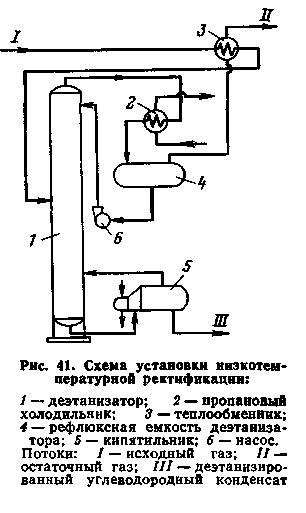 ждается обратным потоком остаточного газа в теплообменнике, затем газожидкостная смесь поступает в ректификационную колонну, в которой в результате под'ачи холодного орошения происходит основная конденсация высококипя-щих углеводородов. Несконденсировавшиеся газы (верхний продукт колонны) и пары орошения, отходящие с верха колонны, охлаждаются и частично конденсируются в пропановом холодильнике и поступают в рефлюксную емкость. Несконденсировавшиеся газы из этой емкости направляются через теплообменник в пункт выдачи газа потребителям, а конденсат насосом подается в качестве орошения. Деэтанизированный нестабильный бензин с низа колонны через кипятильник отводится на газофракционирующую установку или товарный парк.Процесс НТК по сравнению с процессом НТР имеет преимущества :после сепаратора из системы выводится основная масса несконденсировавшихся газов, которые уже в дальнейшем процессе на этой установке не участвуют, поэтому ректификационная колонна и другие аппараты установки имеют относительно небольшие размеры;вследствие относительно небольшого содержания метана и этана в сырье деэтанизатора конденсацию паров орошения в холодильниках можно проводить при сравнительно высоких температурах — от —5 до —10 °С.Установка проста в эксплуатации. Аппаратура изготовляется из углеродистой стали. Процесс НТК нашел применение на некоторых отечественных ГПЗ.К недостаткам схемы НТК следует отнести то, что сепарация конденсата от газов происходит только после однократной конденсации, поэтому часть целевых компонентов теряется с остаточным газом. Для более глубокого извлечения пропана и более тяжелых углеводородов по способу НТК приходится вести процесс при относительно низких температурах, при которых в жидкую фазу переходят большие количества метана и этана. Сравнение схем НТК и НТР показало, что по схеме НТР при глубоком извлечении пропана меньше расходуется холода и теплоты.Схема НТК наиболее рациональна при извлечении пропана в пределах 50 % от потенциала, при извлечении пропана свыше 70 % экономичнее процесс НТР. В этом процессе сжатый газ охлаждается до низких (минусовых) температур специальными  хладоагентами (пропаном, аммиаком), в результате чего значительная часть газа конденсируется. Углеводородный конденсат, содержащий все углеводороды, входящие в состав исходного газа, отделяется в сепараторе и затем подается в ректификационную колонну — деэтанизатор. Сверху колонны отводится метан и этан, а снизу — нестабильный газовый бензин.Применение способа низкотемпературной конденсации целесообразно, когда в сырьевом газе содержание С3Н8+высшие превышает 300 г/м3 и из газа извлекают гелий.Установки НТК по своему технологическому оформлению и эксплуатации более просты, чем, например, абсорбционные установки.Низкотемпературная ректификация (НТР) отличается от процесса НТК тем, что процесс НТР происходит при более низкой    температуре и в ректификационную колонну    поступает двухфазная смесь: охлажденный газ и выпавший из него углеводородный конденсат. Сверху колонны уходит отбензиненный газ, а снизу — деметанизированный углеводородный конденсат. Этан из конденсата отделяют во второй колонне — деэтанизаторе.Установка низкотемпературной ректификации оснащена автоматическими регуляторами уровня, давления, температуры, расхода. Уровень во всех аппаратах поддерживается строго определенной величины. При повышении или понижении уровня выше или ниже допустимых величин срабатывает звуковая и световая сигнализация в помещении управления. Уровень в сепараторе, разделителе жидкости кубовой части деметанизатора и кипятильнике деэтанизатора  поддерживается регуляторами, клапаны которых установлены на линиях отвода жидкости.Уровень жидкости в рефлюксной емкости деэтанизатора и межтрубных пространствах пропановых холодильников регулируется изменением расхода хладоагента, поступающего в пропановые холодильники.Если уровень в сепараторе охлажденного газа становится настолько высоким, что возникает опасность попадания жидкости во входной патрубок турбодетандера, то системой защиты предусмотрена незамедлительная остановка турбодетандер а.Давление в системе установки НТР регулируется в трех точках. Давление в сепараторе охлажденного газа поддерживается автоматическим регулятором, клапан которого установлен на линии входа газа в турбодентандер. Давление в газоотделителе жидкой среды и рефлюксной емкости деэтанизатора поддерживается автоматическими регуляторами, клапаны которых установлены на линиях отвода несконденсировав-шихся газов с этих аппаратов.На установках регулируется температура на следующих потоках и точках:температура низа деметанизатора;температура питания и 6-й тарелки деэтанизатора;температура ШФУ, отводимого в товарный парк.Абсорбционный способ отбензинивания основан на различной растворимости компонентов газа в жидких нефтепродуктах, применяемых в качестве абсорбентов — поглотителей.Абсорбционный способ извлечения из нефтяных и природных газов газового бензина, а также пропана и бутанов — один из самых распространенных.Процесс отбензинивания проводят в цилиндрической колонне, называемой абсорбербм. Абсорбер по высоте разделен поперечными перегородками — барботажными тарелками, на которых происходит контактирование восходящего снизу вверх потока газа и стекающего сверху вниз абсорбента. По мере подъема газа от нижней тарелки до верхней содержащиеся в газе тяжелые углеводороды постепенно растворяются в абсорбенте, и сверху абсорбера отводится отбензиненный газ, почти не содержащий тяжелых углеводородов.Снизу абсорбера отводится насыщенный абсорбент, который направляется на следующую стадию — десорбцию. На этой стадии благодаря нагреву и снижению давления происходит от-парка из абсорбента поглощенных из газа углеводородов, которые, покидая десорбер сверху, проходят через конденсаторы-холодильники, где конденсируются и образуют нестабильный газовый бензин:Масляная абсорбция — основной и наиболее распространенный способ отбензинивания нефтяных и природных газов как на отечественных, так и на зарубежных газоперерабатывающих заводах.Впервые этот способ начали применять в США в 20-х годах для извлечения газового бензина. Технологическое воплощение этого процесса было простейшее: установки состояли из двух колонн—абсорбера и десорбера и в качестве отпаривающего применяли насыщенный водяной пар. Извлечение углеводородов (Cs+ высшие) составляло 60—70 % от потенциального содержания в газе. С появлением спроса  на сжиженные газы установки начинают усовершенствоваться и углубляется отбор из газа целевых компонентов: Сз до 20— 30%, С4 —до 50—70%, С5+высшие —до 80—90%.Процесс абсорбции осуществляется при температуре окружающего воздуха.В последние двадцать лет технология процесса абсорбции все усовершенствовалась; в нее стали включать системы пропановых или аммиачных охлаждений и сам процесс абсорбции стал низкотемпературным.В маслоабсорбционной установке (МАУ), работающей при температуре окружающего воздуха, с применением абсорбционно-отпарной колонны (рис. 33), сырой газ, сжатый до давления 1,3—4 МПа, проходит маслоотделитель (на схеме не показан), холодильник и сепаратор, где освобождается от выпавшего углеводородного конденсата, и поступает под нижнюю тарелку абсорбера. На верхнюю тарелку подают тощий абсорбент. Отбензиненный газ на выходе с верха абсорбера поступает в сепаратор, где осаждаются увлеченные потоком капли абсорбента.Абсорбер имеет 30 барботажных тарелок колпачкового типа. Между 10-й и 11-й, а также 20-й и 21-й тарелками смонтированы глухие тарелки, с которых полунасыщенный абсорбент забирается насосами, прокачивается через выносные промежуточные холодильники и вновь закачивается в колонну на барботажные тарелки, смонтированные под глухими тарелками. При достаточном гидростатическом подпоре (что определяется уровнем жидкости на глухих тарелках) переток жидкости через выносные холодильники возможен и без насосов.Насыщенный абсорбент с низа абсорбера через регулятор уровня самотеком поступает в абсорбционно-отпарную колонну (АОК), в которой из абсорбента отпаривают метан и этан. Иногда эту колонну называют абсорбером-деэтанизатором, или фракционирующим абсорбером. Колонна состоит из трех частей: верхней — абсорбционной, нижней — отпарной и отгонного куба (кубовой части). Насыщенный углеводородом абсорбент подают на верхнюю тарелку отпарной секции, и собирают на глухой тарелке, откуда забирают насосом и прокачивают через систему теплообменников в отгонный куб. В результате нагрева из насыщенного абсорбента выделяются пары, которые, поднимаясь в отпарную секцию, способствуют отпариванию из абсорбента легких углеводородов — метана, этана, частично пропана и высших. Пройдя отпарную секцию, пары поднимаются далее в абсорбционную секцию, где навстречу им стекает тощий абсорбент, подаваемый на верхнюю тарелку абсорбционной секции тем же насосом, что и в абсорбер. Этот абсорбент поглощает тяжелые углеводороды, отпаренные вместе с метаном и этаном в нижней секции.Метан и этан отводятся по шламовой трубе в сепаратор и оттуда через регулятор давления в распределительный пункт. Этот газ, называемый «сбросным» или «остаточным», используют в основном как топливо для котельной и трубчатых печей.Деэтанизированный абсорбент с низа отгонного куба колонны поступает самотеком через теплообменник в десорбер, где происходит окончательная отпарка всех поглощенных абсорбентом углеводородов. Десорбер оборудован такими же тарелками, как и абсорбер: он состоит из двух частей: верхней— укрепляющей и нижней — отгонной. Насыщенный абсорбент поступает на верхнюю тарелку отгонной части. В результате нагрева и снижения давления из него выделяются пары, которые поднимаются в укрепляющую часть, а жидкая фаза стекает вниз в отгонную секцию. Теплоту подводят в низ колонны: для этого часть тощего абсорбента забирается с низа десорбера и насосом прокачивается через трубчатую печь и в паро-жидкостной фазе возвращается в нижнюю часть колонны. Пары абсорбента, поднимаясь с низа отгонной секции, постепенно охлаждаются и, конденсируясь, отдают теплоту стекающей жидкости, из которой отпариваются бензиновые углеводороды.. Отпаренные углеводороды поднимаются в укрепляющую секцию десорбера. Навстречу им стекает поток холодного орошения, предназначенный для конденсации и возврата в жидкую фазу легких фракций абсорбента, поднимаю-щихся вверх колонны. Количество холодного орошения регулируют в зависимости от заданной температуры вверху колонны. Эта температура должна быть такой, чтобы при заданном давлении в колонне через ее вверх не уходили пары абсорбента. Пары с верха десорбера отводятся в конденсатор-холодильник, где конденсируются. Нестабильный бензин из конденсатора стекает в рефлюксную емкость. Часть этого бензина подается на орошение десорбера, а избыток через регулятор уровня направляют на газофракционирующую установку или откачивают в товарный парк.Тощий абсорбент из нижней части десорбера через теплообменники и холодильник отводят в емкость, из которой затем его подают на орошение в колонны. В емкость подают свежий абсорбент. Для опорожнения труб печи от абсорбента во время плановых и аварийных остановок предусматривается слив его в аварийную емкость, откуда он может быть откачан насосом или вытеснен газом в емкость.В практике переработки нефтяных и природных газов применяют разнообразные технологические схемы промышленных абсорбционных установок отбензинивания. Выбор технологической схемы определяется:количеством перерабатываемого газа;содержанием в газе целевых компонентов (С2Н6, С3На + + высшие);спросом на вырабатываемые сжиженные газы и газовый бензин;энергетическими ресурсами района и т. д.После технико-экономического анализа различных вариантов абсорбции, десорбции, деэтанизации находят оптимальный вариант, быстро окупающий капиталовложения и дающий максимальную прибыль. При выборе технологической схемы необходимо стремиться к максимальному извлечению целевых компонентов при наименьших энергетических затратах.Для повышения степени извлечения компонентов в технологических схемах процесса абсорбции применяют:охлаждение абсорбента и газа до низких (минусовых) температур специальными хладоагентами (пропаном, аммиаком);съем теплоты абсорбции в выносных холодильниках абсорбента;предварительное насыщение абсорбента;предварительное отбензинивание сырого газа;предварительную деметанизацию насыщенного абсорбента в абсорбере;низкомолекулярный абсорбент;сложные конструкции абсорбционно-отпарной колонны и десорбера;двухступенчатую абсорбцию.Основное требование, предъявляемое к технологии процесса десорбции,— полнота отпарки из насыщенного абсорбента извлеченных углеводородов.В большинстве случаев отпарку проводят в одну ступень, иногда применяют двухступенчатую отпарку. При использовании легкого абсорбента продукты из насыщенного абсорбента выделяют фракционированием, а не отпаркой.Эффективность работы маслоабсорбционной установки определяется коэффициентом извлечения целевых компонентов из газа. На современных газоперерабатывающих заводах коэффициент извлечения пропана (именно он считается ключевым компонентом) составляет 0,6—0,9; бутанов —0,8—0,98, а газового бензина 0,94—0,99.Коэффициент извлечения углеводородов в абсорбере зависит от давления, средней температуры абсорбции, предварительного насыщения  абсорбента  и предварительного  отбензинивания сырого газа, качества абсорбента, соотношения между количествами контактирующих абсорбента и газа, а также от числа тарелок в абсорбере, их конструкции и скорости газа в абсорбере.Абсорбенты периодически заменяют или подвергают регенерации. Для этого в маслоабсорбционных установках предусматривают специальные регенераторы. В этих аппаратах, обычно оборудованных пятью каскадными тарелками, проводят отпарку тощего абсорбента от тяжелых смолистых остатков.Чем больше абсорбента проходит через абсорбер, тем полнее при прочих равных условиях (количество газа, температура, давление) происходит извлечение целевых углеводородов. Но увеличение подачи абсорбента приводит к перегрузке насосов, теплообменников, колонн, трубчатых печей и другой аппаратуры, увеличению расхода электроэнергии, пара, воды, топливного газа. При переработке тощих нефтяных газов с содержанием СзН8+высшие от 50 до 100 г/м3 применяют адсорбционный способ отбензинивания. Он основан на свойстве твердых пористых материалов (адсорбентов) поглощать пары и газы. В качестве адсорбента обычно используют активированный уголь, который поглощает из газа преимущественно тяжелые углеводороды   и постепенно насыщается ими. Для отгонки поглощенных углеводородов и восстановления   адсорбционной  способности насыщенный уголь обрабатывают перегретым водяным паром. Смесь водяных и углеводородных паров, отогнанных из адсорбента, охлаждается и конденсируется. Полученный нестабильный бензин легко отделяется от воды.Удельная поверхность адсорбентов (т. е. поверхность, приходящаяся на 1 г адсорбента) силикагелей изменяется от 400 до 700 м2/г, а у активированных углей—от 600 до  1700 м2/г.Одна из важных характеристик адсорбентов — это поглотительная способность или емкость, т. е. величина, показывающая количество адсорбированного вещества по отношению к количеству адсорбента в условиях равновесия и заданной концентрации извлекаемого компонента в газе. Емкость адсорбента измеряется в г/100 г адсорбента или в %.Емкость адсорбента зависит от:- свойств адсорбента;- парциального давления поглощаемого компонента в газовой фазе или концентрации в жидкой смеси;- температуры процесса;- молекулярной массы адсорбента.При прочих равных условиях с повышением парциального давления адсорбируемого компонента поглотительная способность адсорбента повышается, но только до определенного предела, называемого адсорбционным равновесием, при котором адсорбент полностью насыщен поглощаемым компонентом.Повышение давления процесса также приводит к увеличению емкости адсорбента, особенно это проявляется при малом парциальном давлении извлекаемых компонентов в исходном газе.С ростом температуры поглотительная способность адсорбента уменьшается (рис. 56). По данным Н. Д. Грицева, при насыщении нефтяным газом активность угля по сравнению с активностью   при   20°С   снижается   следующим   образом:Температура, °С   .   .   .   .	40       60       80     100Активность,   %		            3,5     4,5    	7       9Адсорбционные установки периодического действия в зависимости от назначения и применяемого адсорбента подразделяются на две основные группы. В первую входят углеадсорбционные установки, в которых ведется описанный процесс извлечения из газа высококипящих углеводородов (С3 +высшие), и для десорбции применяют острый или перегретый водяной пар. Во вторую группу входят установки, в которых в качестве адсорбента используют силикагель и осуществляются одновременно осушка газа (главный процесс) и извлечение из него высококипящих углеводородов (побочный процесс). Для десорбции углеводородов и влаги в этом случае применяют нагретый газ, и процесс состоит из трех стадий: адсорбции, десорбции и охлаждения.В мировой практике получает распространение новый процесс, в котором осушка сочетается с извлечением высококипящих углеводородов из тощих природных газов и газов газоконденсатных месторождений твердыми поглотителями. При регенерации слоя адсорбента на установках осушки газа силикагелями и бокситами было замечено, что вместе с водой извлекалось и некоторое количество углеводородов. При сокращении цикла адсорбции количество извлекаемых углеводородов возрастало. На этом явлении и основан современный процесс короткоцикловой адсорбции. Типовая адсорбционная установка, спроектированная для работы под давлением, соответствующем давлению в газопроводе, состоит из двух адсорберов или более, которые попеременно используются для адсорбции и десорбции водяных паров и углеводородов. Отбензиниваемый и осушаемый газ направляют то в один аппарат, то в другой. Некоторое количество газа отбирают из основного потока, нагревают до 290—315 °С и пропускают в качестве десорбирующего агента через слой насыщенного адсорбента, затем охлаждают его для конденсации углеводородных и водяных паров.Процесс адсорбции и регенерации полностью автоматизирован. Для регулирования продолжительности стадий адсорбции и десорбции установлен специальный регулятор, управляющий электроприводными задвижками на газовых линиях.При проектировании и эксплуатации короткоцикловых адсорбционных установок необходимо соблюдать следующие основные условия.В приемном сепараторе должен быть предусмотрен внутренний влагоотделитель, так как даже небольшое количество жидкой фазы (вода, углеводородный конденсат, смазочные масла и т. д.) в потоке газа недопустимо.Сепаратор газа регенерации также должен иметь внутренний влагоотделитель, уровень жидкости в котором следует поддерживать очень низким, чтобы довести до минимума возможность испарения жидкой газы в цикле охлаждения.3. Температуру адсорбента во время регенерации следует поддерживать не ниже 205 °С. Это обеспечивает удаление всех адсорбированных углеводородов и максимальные извлечения жидких фракций.4.	При проектировании установок с закрытой системой регенерации следует предусмотреть возможность переключения установки на открытую систему регенерации в случае выхода из
строя компрессора.5.	При вводе установки в эксплуатацию постепенно. Быстрое изменение давления может привести к повреждению сеток, решеток и тарельчатых устройств в адсорберах. В настоящее время во всех странах мира эксплуатируется более 500 короткоцикловых адсорбционных отбензинивающих установок.Недостаток адсорбционных процессов, применяемых как для отбензинивания, так и для осушки и очистки,— периодичность их работы. ДОМАШНЕЕ ЗАДАНИЕ  (прошу ответить до 1.04.2020)ПРОВЕРОЧНЫЙ  ТЕСТ1.Самый распространенный способ отбензинивания газа1)адсорбционный способ2)абсорбционный способ3)компрессионный способ4)способы НТК  и НТР2. От чего зависит степень отбензинивания газа при компрессионном способе1)от концентрации в газе легких углеводородов2)от давления нагнетания3)от температуры сжатого газа после охлаждения4)от состава газа3. Что отрицательно влияет на работу компрессоров и процесс отбензинивания газа1)давление на линии нагнетания2) попадание жидкости в компрессор3) повышение температуры газа , выходящего из холодильника4) состава газа4.Что не входит в состав компрессорной станции1)блок охлаждения и сепарации2)блок регенерации отработанных масел3)отделение пусковых воздушных компрессоров4)масляные абсорбционные установки5. Отличие 2х разновидностей отбензинивания : НТК  и НТР1)компримирование до относительно высоких давлений2)разделение образовавшейся газожидкостной смеси3)последующего охлаждения сжатого и осушенного газа4)конденсация паров орошения в олодильнике можно проводить при сранительно высоких температурах  от -5  до -106. При абсорбционном способе отбензинивания процесс проводят1) в абсорбере2) в адсорбере3) в сепараторе3) в ректификационной колонне7.При какой температуре проводится процесс масляной абсорбции1) при высокой2) при низкой3) при температуре окр.среды4) до 3000 С8. Какие углеводороды в АОК отпариваются в результате нагрева1)метан2)этан3)пентан4)октан9.Чем не определяется выбор технологической схемы абсорбционных установок отбензинивания1)энергетическими ресурсами района2)количеством переработанного газа3)спросом на сжиженные газы4)температурным режимом10. Адсорбенты, применяемые при адсорбционном способе отбензинивания1)силикагель2)МЭА (моноэтаноламин)3)активированный уголь4)диэтиленгликоль